OSAIKHUWUOMWAN AMANDA19/SCI17/006	BIOTECHNOLOGYMAT 104 ASSIGNMENTS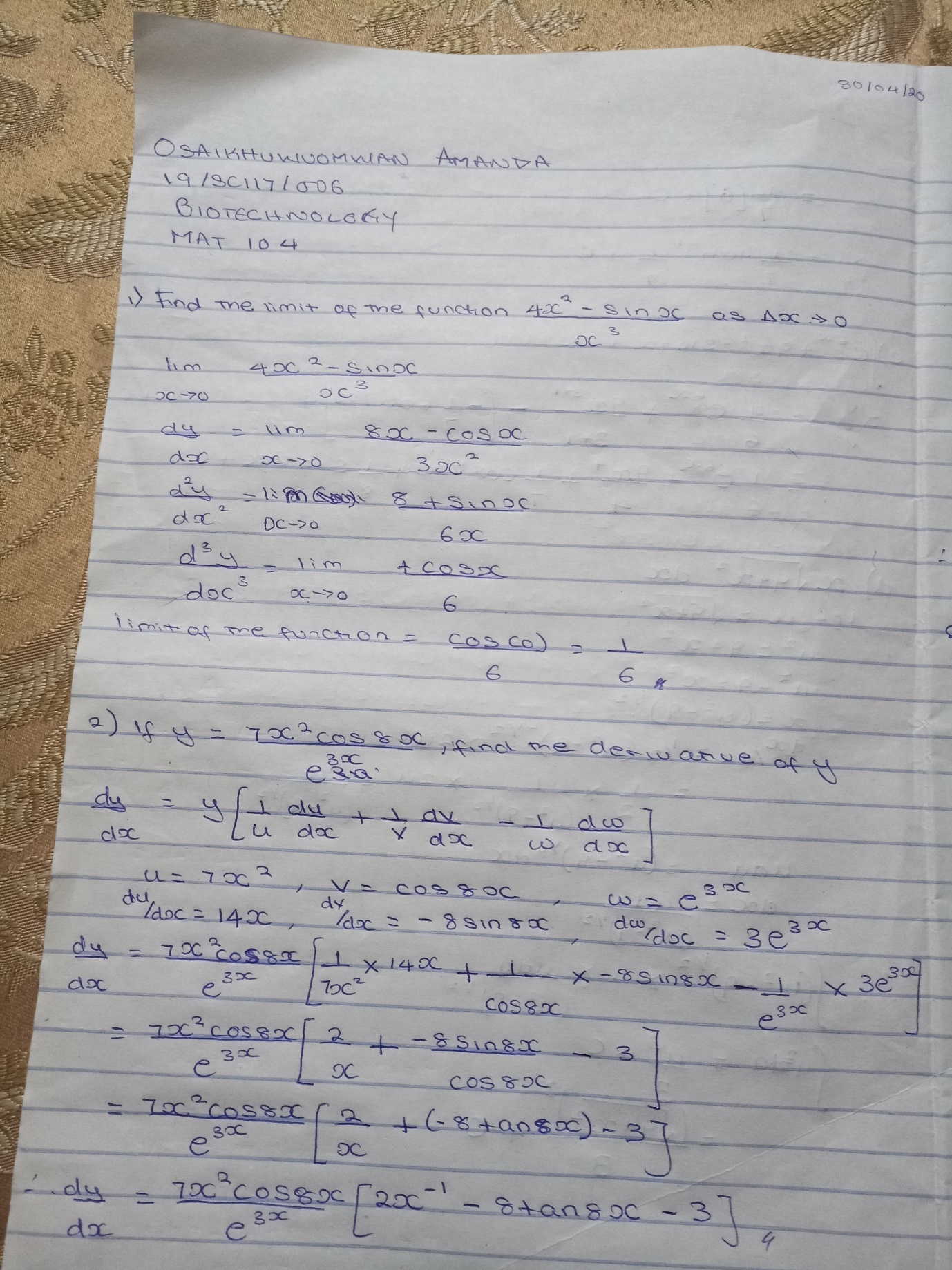 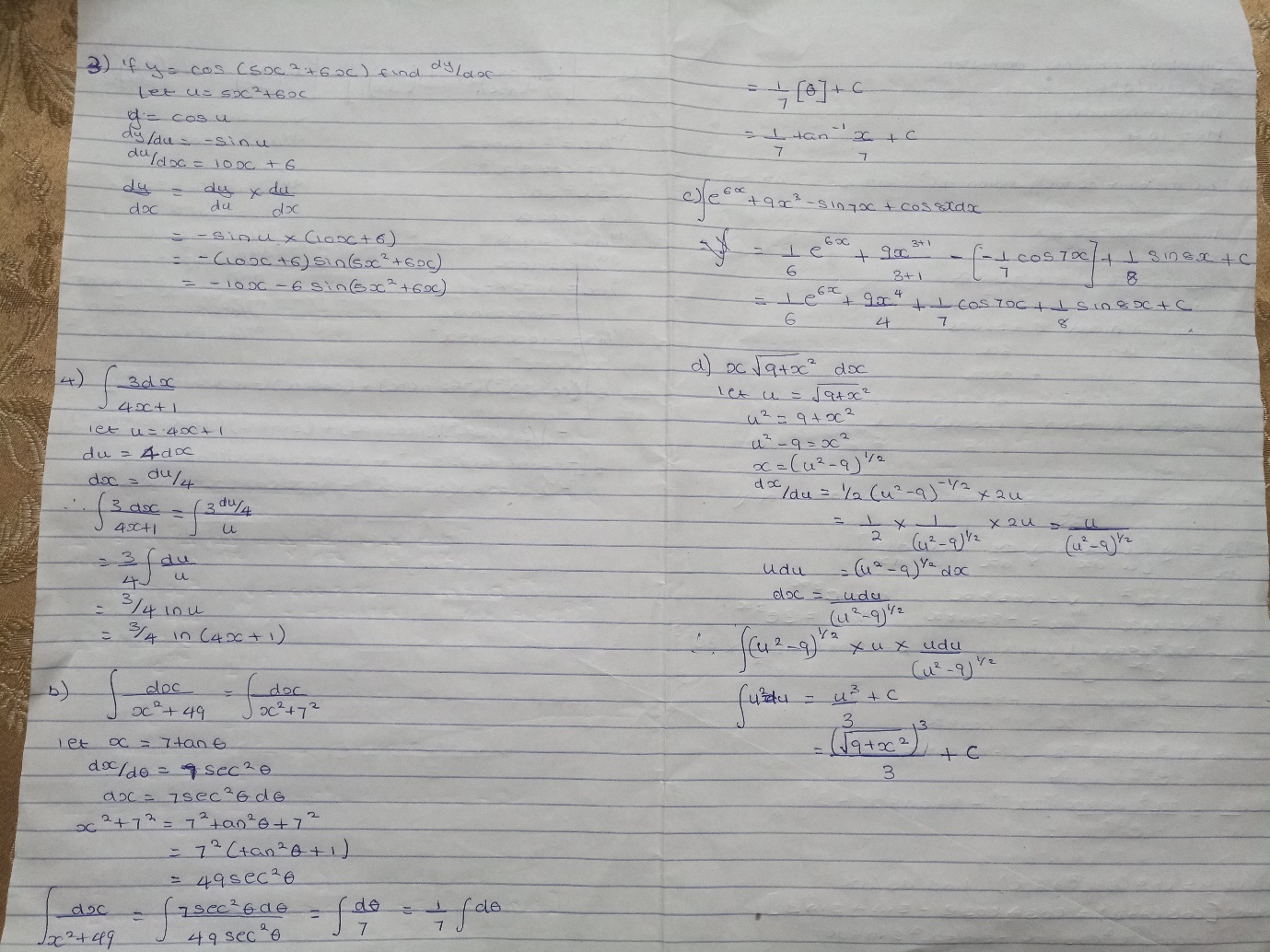 